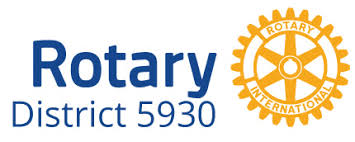 Standard Judge’s Score Sheet forRotary Four-Way Test Speech CompetitionContestant ID. Letter/No. ______________Elements to be gradedElements to be gradedElements to be gradedPoint ValuePoints EarnedCommentsA. Content (50%):A. Content (50%):A. Content (50%):1. Four-Way Test theme followed throughout.1. Four-Way Test theme followed throughout.1. Four-Way Test theme followed throughout.(1-20)____________________________________2. Speech relates to speaker’s activities2. Speech relates to speaker’s activities2. Speech relates to speaker’s activities(1-10)____________________________________3. Human interest appeal or speech3. Human interest appeal or speech3. Human interest appeal or speech(1-10)____________________________________4. Language clear, vivid & persuasive4. Language clear, vivid & persuasive4. Language clear, vivid & persuasive(1-10)____________________________________B. Organization (30%):B. Organization (30%):B. Organization (30%):1. Introduction gained attention & oriented1. Introduction gained attention & oriented1. Introduction gained attention & oriented(1-5)____________________________________2. Points in body developed in clear, orderly & logical manner2. Points in body developed in clear, orderly & logical manner2. Points in body developed in clear, orderly & logical manner(1-15)____________________________________3. Conclusion briefly summarized & drove home the point of application.3. Conclusion briefly summarized & drove home the point of application.3. Conclusion briefly summarized & drove home the point of application.(1-10)____________________________________C. Delivery (20%):C. Delivery (20%):C. Delivery (20%):1. Effective voice, volume & pronunciation1. Effective voice, volume & pronunciation1. Effective voice, volume & pronunciation(1-5)____________________________________2. Use of proper grammar2. Use of proper grammar2. Use of proper grammar(1-5)____________________________________3. Expressiveness, body control & gestures3. Expressiveness, body control & gestures3. Expressiveness, body control & gestures(1-5)____________________________________4. Attitude towards audience & speaking situation4. Attitude towards audience & speaking situation4. Attitude towards audience & speaking situation(1-5)____________________________________Maximum Possible points:Maximum Possible points:Maximum Possible points:(100)Total points earned: Total points earned: Total points earned: Total points earned: _______Date: ______________Date: ______________Time required by speech: __________________________________Time required by speech: __________________________________Time required by speech: __________________________________Time required by speech: __________________________________Judge’s Signature:_______________________________________________________________________________________________________________________________________________________________________________________________________________________________________________________________________________________________________